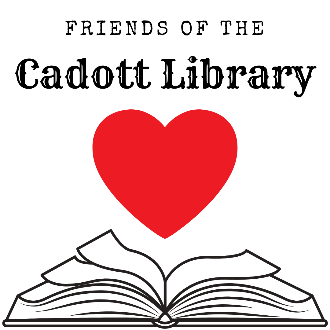 Friends of the Library – Membership Drive and Regular Meeting
Thursday, February 24, 2022 – 6 PM
Whispering Pines Golf CourseThis meeting is Open to the Public!Officer Nominations and AppointmentsTreasurers ReportFundraisingMembership Dues (Discussion)2022 Plant SaleLessons from 2021Competition with FFA Sale?Focused Plant Types?Set PricingCollaborating with Other OrganizationsSingle EventsCo-SponsorshipsSpecial GuestsMichael Perry in AugustaCF Theater Group (Partner with school?)Other Speakers for Free/Low Cost?Next Meeting:Regular MeetingFriends Officers Meeting (Bylaw Update)